ALLEGHENY EAST CONFERENCE CORPORATION OF SDA 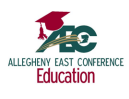 Office of Education (AECOE)  Day Field Trip Request Form *revised 02/27/2024* ___________________________________________________________________________________________________ DAY FIELD TRIPS 1. The Allegheny East Conference Office of Education (AECOE) in close cooperation with the local school, uses this form to process the requests for day field trips by Adventist schools originating in the Allegheny East territory. 2. This form must be completed and submitted for processing along with the following  attachments: a. Detailed itinerary  b. A copy of the parent/guardian consent and liability release form c. Confirmation and description of insurance provided for all participants.  d. Detailed list of chaperones *** Chaperones must have completed the shield of  Vulnerable and the state criminal background check*** e. List of trip participants f. Health Information Form for each student g. Medication Authorization Form  Due 10DaysPrSchool Principal (Please Print) Signature orSchool Board Chair (Please Print) SignatureTrip Day Field Trip Request Form  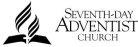 Name of School: Date(s): Destination:Destination:Name of Trip: Date(s) of Trip:Date governing board approved trip: Number of  Students: Purpose of trip: Purpose of trip: For AEC Office of Education Use Only: Approved by conference Office of Education: Yes No 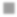 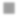 ________________________________________________________ _________________________________ AEC Superintendent of Schools Date